Why was the White House restored? 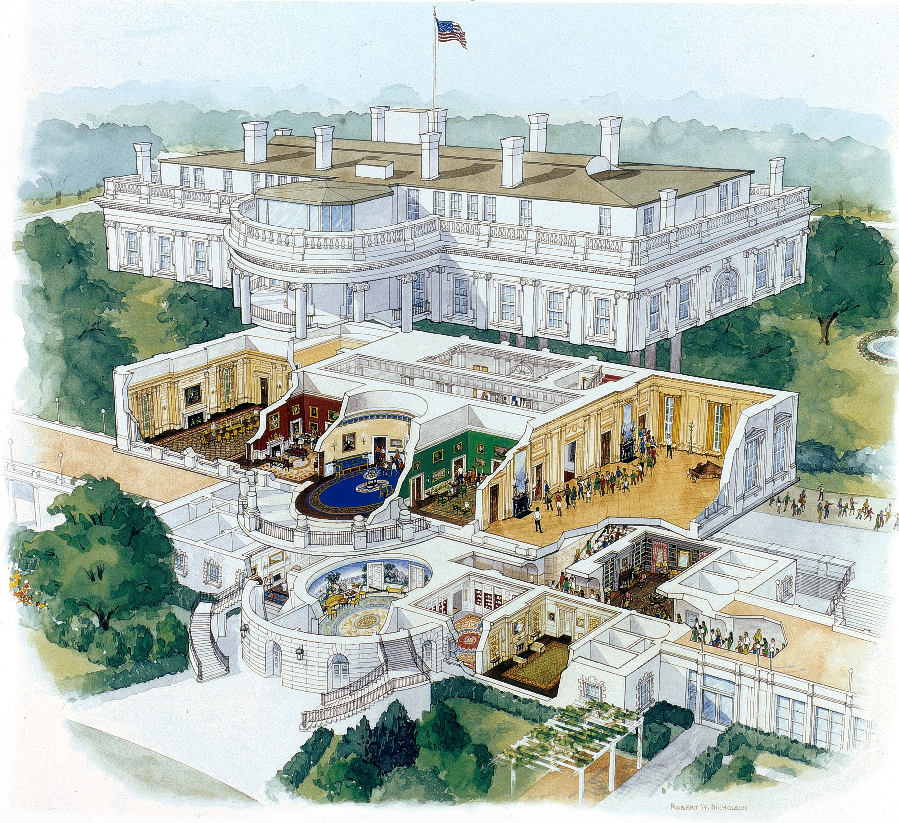 First Lady Jacqueline Kennedywanted to share her knowledge and excitement about the history of the White House with all Americans, especially children.  Today, the White House is a museum with a permanent collection of historical items, thanks to Mrs. Kennedy’s efforts.What is a collage?A piece of art made using various materials such as:  Photographs and pieces of paper or fabric attached to a backingThe art of making collagesA combination or collection of various thingsHow do I create a White House Room Collage?Use the outline of one of the White House Rooms restored by First Lady Jacqueline Kennedy.Choose from various materials and arrange them on your room outline.Glue down the materials onto your room outline, color, and create your own White House Room Collage! 